Acceso (acceso.ku.edu)Unidad 5, Un paso más.Voces inocentesOscar Torres Interview 300:00Entonces: ¿qué pueden hacer los00:02estudiantes al respecto de una guerra00:04como la de El Salvador?, ¿o una guerra como Irak?,00:06¿o un homicidio como en Ruanda en 1994?, ¿o un...00:12una guerra donde más de treinta, cuarenta00:15mil niños están siendo usados en una00:19guerra en Uganda, en este momento?, ¿o lo00:21que sucedió en el Congo? ¿Qué pueden00:23hacer?:00:25Puedes, si quieres firmar una petición de00:28Amnesty International, si quieres. Puedes00:31donar 10 dólares, si quieres.00:34Pero más importante que eso: puedes00:37trabajar en ti mismo. Puedes cambiarte a00:39ti mismo. Puedes entenderte a ti mismo.00:42Puedes comprender por qué haces lo que00:45haces. ¿Por qué tú apoyas una decisión00:49de guerra sin saber realmente por qué?, ¿por qué00:52te rehúsas a estudiar el porqué?,00:54¿por qué te da miedo sentarte y analizarlo?00:58¿Qué es lo que te da miedo01:00descubrir de ti mismo? Para mí el cambio01:03existe al nivel personal, entonces es muy01:06importante para mí que se den ese tiempo,01:09que tengan el valor.01:10Yo tengo una oración, yo creo mucho en01:13Dios, no soy religioso, pero tengo una01:15oración muy importante que es para mí, que es:01:19siempre le pido que me dé valor.01:22I ask for courage,01:24to be me, to find out who I am, quién soy. Siempre01:30pido eso.This work is licensed under a 
Creative Commons Attribution-NonCommercial 4.0 International License.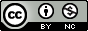 